(Form n. 3B - Modell für die Gruppierung von Künstlern)VERWALTUNGSUNTERLAGENBORMIO, I INTERNATIONALEN MALWETTBEWERB ROBERTO TOGNI 2018In Erinnerung an Roberto Togni, Gründer des Städtisches Museum von Bormio.Ich geboren in                                                                                               am Wohnsitz in Ort                                                                        PLZ                         Nation Telefonnummer Email Titel des WerkesTechnikDimension       (überprüfen Sie das ausgewählte Element)Verkaufswert Wettbewerbsbeitrag aber nicht zum VerkaufBetreibt außer Konkurrenz und nicht zum VerkaufDatum Unterschrift(Form 4)
ERNNENUNG GRUPPENLEITER(IN)Bei der Teilnahme in einer Gruppe müssen die Mitglieder angegeben werden und ein Gruppenleiter ernannt werden. Der/Die Teamleiter(in) haftet gegenüber allen Teilnehmern vertraglich und gesetzlich, vertritt die Gruppe beim  Organisationskomitee und an diese Person gehen alle Mitteilungen im Zusammenhang mit dem Wettbewerb. 
Es sollte auch eine Kopie des Personalausweises aller Künstler, die zur Gruppe gehoren, vorgelegt werden. Das Organisationskomitee bleibt unabhängig von jeglicher Regelung der Beziehungen zwischen den Gruppenmitgliedern, einschließlich der Aufteilung des Betrags und Streitigkeiten, die zwischen ihnen entstehen können.
 Es ist verboten, als Gruppenmitglied an dem Wettbewerb teilzunehmen, wenn die Person bereits in einer anderen Gruppe oder als Einzelperson an dem gleichen Wettbewerb teilnimmt. Die akzeptierte Sprache für den Schriftverkehr ist Italienisch.
Teilnehmer müssen keine Ausschlüsse von der Teilnahme am Wettbewerb, gemäss Art. erklären. 6, unter Verwendung der beigefügten Formblätter.BORMIO, I INTERNATIONALEN MALWETTBEWERB ROBERTO TOGNI 2018In Erinnerung an Roberto Togni, Gründer des Städtisches Museum von Bormio.Name und Vorname der einzelnen Teilnehmer in der Gruppe: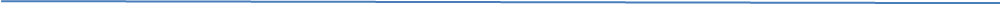 ernennen als Gruppenleiter Herr/Frau ________________________________________________________als Repräsentant für alle Zwecke das erste Organisationskomitee rechtliche und Vertrag in Richtung internationale Malerei Wettbewerb Roberto Togni.Datum                                                                                                       Unterschrift aller Teilnehmer in der Gruppe__________________	___________________________________                                                                                                                    ___________________________________                                                                                                                    ___________________________________                                                                                                                    ___________________________________Geben Sie Kopien der Ausweise der alle Künstler, die der Gruppe angehören.BORMIO, I INTERNATIONALEN MALWETTBEWERB ROBERTO TOGNI 2018In Erinnerung an Roberto Togni, Gründer des Städtisches Museum von Bormio.INFORMATIONEN GEMÄß GESETZESDEKRET 30 JUNI 2003 N. 196Bitte beachten Sie, dass die Details, die Sie uns zur Verfügung gestellt oder anderweitig im Rahmen unserer Aktivität erworben in manueller Form und/oder Informatik, Verarbeitung, unterliegen nach den Kriterien der Rechtmäßigkeit, Richtigkeit und vollen Schutz Ihrer Rechte und insbesondere Ihre Privacy. Daher informieren wir Sie, dass: 1. Die Daten werden in Übereinstimmung mit den vertraglichen Anforderungen, um die Verpflichtungen, die durch Gesetz, Verordnungen und Vorschriften zu erfüllen, sowie ermöglichen eine effiziente Verwaltung der Beziehung mit Ihnen auftreten. Die Daten werden manuell behandelt und/oder magnetischen, elektronischen oder telematischen Medien. 2. Nach der Kommunikation und Verbreitung in Übereinstimmung mit dem Gesetz werden die oben genannten Daten offengelegt unsere Agenten und/oder Beschäftigten und mit wem Sie Kontakt in Reihenfolge für die Erfüllung der Aufgabe für uns, ein Inkasso-Unternehmen, und alle anderen Profis, Berater oder Gegenparteien, die bei der Erfüllung der Aufgabe auftreten müssen. 3. Die Verarbeitung der Daten im Sinne des Absatzes 1, ist Pflicht und Voraussetzung für die Ausführung der Aufgaben und der vertraglichen Beziehungen. Die eventuelle Verweigerung dieser Daten und deren Verarbeitung können nicht mehr das Vertragsverhältnis ausführen. Nicht zur Verfügung, stattdessen alle Daten, die nicht auf gesetzlicher oder vertraglicher Verpflichtungen beziehen von Zeit zu Zeit von dem Schriftsteller evaluiert werden und die Bedeutung der Daten für die Verwaltung der Beziehung führen. 4. Die Daten werden für die gesamte Dauer des Vertragsverhältnisses und auch nach Abschluss der gesetzlichen Regelungen und für kommerzielle Absichten. 5. Der Inhaber der Datenverarbeitung sind die Organisations-Komitees des Wettbewerb „I INTERNATIONALEN MALWETTBEWERB ROBERTO TOGNI 2017“ und das „Zentrum für historische Studien Alta Valtellina“. Die Daten können verarbeitet werden, am Hauptsitz des Unternehmens oder in den Büros der Steuerberatung sowie an alle anderen Profis, die das Mandat für die Entwicklung der Buchhaltung und so weiter gegeben haben.Im Einklang mit Artikel 13 del D. Lgs. 196/2003, es gibt an dass:die Daten des Künstlers werden nur in Bezug auf den Anruf verwendet werden für die übermittelter/in der Dokumentation;die Daten mit Computer und/oder Papier verarbeitet werden;jederzeit kann der Künstler Ihre Rechte gegenüber dem Inhaber der Behandlung, im Einklang mit Artikel 13 del D. Lgs. 196/2003.Wir markieren die volle Wahrung der Vertraulichkeit im Zusammenhang mit der Einladung, bei der Umsetzung der Grundsätze der Transparenz und Objektivität des Verwaltungshandelns, gemäß der geltenden Gesetzgebung. Der Teilnehmer drückt im Einklang mit Artikel 23 der gleichen Verordnung aus, Ihr Einverständnis, Ihre persönlichen Daten werden im Internet oder in irgendeiner anderen Form der Werbung oder Mitteilung eingetragen.Akzeptiere PrivacyIch akzeptiereIch akzeptiere nichtDatum 


                                                                                                                                                           Unterschrift